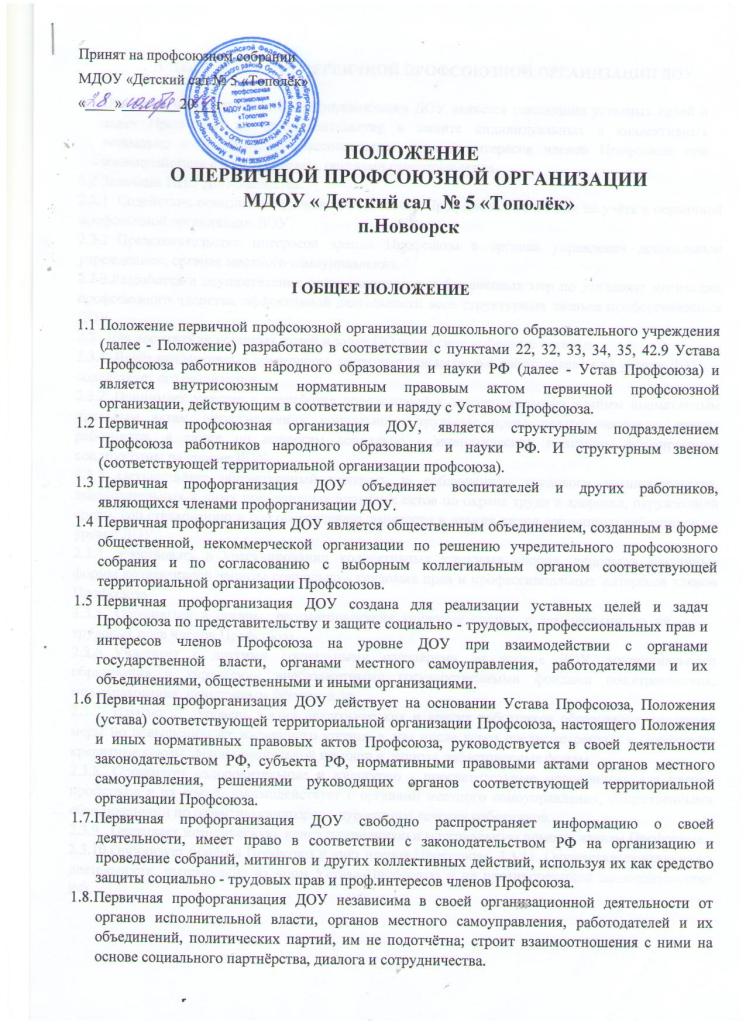 II ЦЕЛИ И ЗАДАЧИ ПЕРВИЧНОЙ ПРОФСОЮЗНОЙ ОРГАНИЗАЦИИ ДОУОсновной целью первичной профорганизации ДОУ является реализация уставных целей и задач Профсоюза по представительству и защите индивидуальных и коллективных социально - трудовых, профессиональных прав и интересов членов Профсоюза при взаимодействии с работодателем, органами самоуправления.Задачами ППО ДОУ являются:Содействие повышению уровня жизни членов Профсоюза, состоящих на учёте в первичной профсоюзной организации ДОУ.Представительство интересов членов Профсоюза в органах управления дошкольным учреждением, органах местного самоуправления.2.2.3.Разработка и осуществление организационных и финансовых мер по усилению мотивации профсоюзного членства, эффективной деятельности всех структурных звеньев профорганизации ДОУ.Для достижения уставных целей и задач ПО через свои выборные органы:Ведёт коллективные переговоры, заключает колдоговор с работодателем на уровне ДОУ, содействует его реализации.Принимает участие в разработке предложений к законодательным и иным нормативным правовым актам, затрагивающим социально - трудовые права педагогических и других работников, а также по вопросам социально - экономической политики, формирование соц.программ на уровне ДОУ.Осуществляет общественный контроль за соблюдением трудового законодательства, законодательных и иных нормативных правовых актов по охране труда и здоровья, окружающей среды, соц.страхованию и соц.обеспечению, занятости и других видов соц.защиты работников на уровне ДОУ.Участвовать в урегулировании коллективных трудовых споров, используя различные формы коллективной защиты социально - трудовых прав и профессиональных интересов членов Профсоюза.Обращаться в органы, рассматривающие трудовые споры, с заявлениями по защите трудовых прав членов Профсоюза.Участвует с другими социальными партнёрами на уровне ДОУ, муниципального образования в управлении внебюджетными государственными фондами соц.страхования, мед.страхования, пенсионным фондом и др.Изучает	уровень жизни педагогических и других работников образования, реализует меры по повышению их жизненного уровня, в том числе через предусмотренные в Профсоюзе кредитные союзы, фонды социальной помощи и защиты, забастовочные фонды.Организует оздоровительные и культурно - просветительные мероприятия для членов профсоюза и их семей, взаимодействует с органами местного самоуправления, общественными объединениями по развитию санаторно - курортного лечения работников.Оказывает методическую, консультационную и материальную помощь членам Профсоюза.2.3.10.Организует приём в Профсоюз и учёт членов Профсоюза. 2.3.11. Осуществляет иные виды деятельности, вытекающие из норм Устава Профсоюза и не противоречащие законодательству РФ.III СТРУКТУРА, ОРГАНИЗАЦИОННЫЕ ОСНОВЫ ДЕЯТЕЛЬНОСТИ ПЕРВИЧНОЙ ПРОФСОЮЗНОЙ ОРГАНИЗАЦИИ ДОУЗ.1. В соответствии с Уставом Профсоюза первичная профорганизация ДОУ самостоятельно определяет свою структуру.В первичной профорганизации ДОУ реализуется единый уставный порядок приёма в Профсоюз и выхода из Профсоюза:3.2.1. Приём осуществляется по личному заявлению, поданный в профсоюзный комитет первичной профорганизации ДОУ. Дата приёма исчисляется со дня подачи заявления.Одновременно с заявлением о вступлении в Профсоюз вступающий подаёт заявление работодателю (администрация ДОУ) о безналичной уплате членского профсоюзного взноса.Работнику, принятому в профсоюз, выдаётся членский билет единого образца, который хранится у члена Профсоюза.Член Профсоюза вправе выйти из Профсоюза, подав письменное заявление в профсоюзный комитет первичной профсоюзной организации ДОУ.Заявление регистрируется в профсоюзном комитете в день его подачи и дата подачи заявления считается датой прекращения членства в Профсоюзе. Выбывающий из Профсоюза подаёт письменное заявление работодателю о прекращении взимания с него членского профсоюзного взноса.Члены Профсоюза приобретают права и несут обязанности в соответствии с пунктами 13, 14 Устава Профсоюза.Порядок и условия предоставления члену Профсоюза льгот, действующих в ППО, устанавливаются профкомитетом с учётом стажа профчленства.Отчёты и выборы профсоюзных органов в ППО ДОУ проводятся в следующие сроки:-профсоюзного комитета - один раз в 2-3 года; - ревизионной комиссии - один раз в 2-3 года;-председателя первичной профсоюзной организации ДОУ - один раз в 2-3 года;Выборы проводятся в единые сроки, определяемые выборным профсоюзным органом соответствующей территориальной организации профсоюза.IV РУКОВОДЯЩИЕ ОРГАНЫ ПЕРВИЧНОЙ ПРОФСОЮЗНОЙ ОРГАНИЗАЦИИМДОУ № 5 «ТОПОЛЁК» Руководящими органами ППО ДОУ являются: собрание, профсоюзный комитет ДОУ, председатель профсоюзной организации ДОУ.Контрольно - ревизионным органом ППО ДОУ является ревизионная комиссия ДОУ.Высшим руководящим органом ППО ДОУ является собрание, которое созывается по мере необходимости, но не реже одного раза в 2-3 года.СОБРАНИЕ:Утверждает Положение о первичной профсоюзной организации ДОУ.Формирует предложения и требования к работодателю соответствующим органам местного самоуправления об улучшении условий труда, уровня жизни работников ДОУ.Избирает председателя первичной профсоюзной организации ДОУ.Утверждает количественный и избирает персональный состав профсоюзного комитета и ревизионной комиссии ППО ДОУ.Заслушивает отчёты и даёт оценку работы профсоюзного комитета, ревизионной комиссии.Избирает казначея ППО ДОУ.Даты созыва и повестка дня собрания сообщаются членам Профсоюза не позднее за 15 дней до начала работы собрания.Собрание считается правомочным при участии в нём более половины членов Профсоюза.В соответствии с п. 30 Устава Профсоюза может созываться внеочередное собрание профсоюзной организации ДОУ.по инициативе ПК.по требованию не менее чем 1/3 членов Профсоюза.Основанием для проведения досрочных выборов, досрочного прекращения полномочий ПК, председателя ППО ДОУ может стать нарушение действующего законодательства или Устава Профсоюза.Срок полномочий ПК 2-3 года. ПРОФСОЮЗНЫЙ КОМИТЕТ:Осуществляет руководство и текущую деятельность ППО в период между собраниями, обеспечивает выполнение решений выборных профсоюзных органов соответствующих вышестоящих территориальных организаций Профсоюза.Представляет	и защищает социально - трудовые права и интересов членов Профсоюза в отношениях с работодателем, в органах местного самоуправления.Организует сбор предложений членов Профсоюза по проекту коллективного договора, доводит разработанный им проект до членов Профсоюза.На равноправной основе с работодателем (администрация ДОУ) образует комиссию для ведения коллективных переговоров, при необходимости - примирительную комиссию для урегулирования разногласий в ходе переговоров, оказывает экспертную, иную помощь своим представителям на переговорах.Согласует принимаемые работодателем локальные акты учреждения, касающиеся трудовых и социально - экономических прав работников.Осуществляет общественный контроль за соблюдением работодателем норм и правил охраны труда в ДОУ, заключает соглашения по охране труда. Создаётся комиссия, в которую на паритетной основе входят председатель ПК и администрация ДОУ.Осуществляет профсоюзный контроль по вопросам возмещения вреда, причинённого работникам увечьем, профессиональным заболеванием либо иным повреждением здоровья, связанным с исполнением ими трудовых обязанностей.Обеспечивает профконтроль за правильным начислением и своевременной выплатой заработной платы, а также пособий по социальному страхованию, расходованием средств социального страхования на отдых.Формирует комиссии, избирает уполномоченных по охране труда, руководит их работой.Заслушивает информацию работодателя о выполнении обязательств по коллективному договору, мероприятий по организации и улучшению условий труда, соблюдению норм и правил охраны труда и техники безопасности.Обращается в судебные органы с исковыми заявлениями в защиту трудовых прав членов Профсоюза по их просьбе или по собственной инициативе.Информирует членов Профсоюза о своей работе, деятельности выборных профсоюзных органов вышестоящих организации Профсоюза.Распоряжается финансовыми средствами первичной профсоюзной организации ДОУ в соответствии с утверждённой сметой.При необходимости рассматривает акты и принимает решение по результатам работы ревизионной комиссии.Заседание профсоюзного комитета протоколируется. Профсоюзный комитет реализует свои полномочия и принимает решения в форме постановлений, подписываемый председателем ППО.4.9. Председатель ППО избирается на срок полномочий профкомитета.              ПРЕДСЕДАТЕЛЬ ПЕРВИЧНОЙ ПРОФСОЮЗНОЙ ОРГАНИЗАЦИИ:Осуществляет без доверенности действия от имени ППО ДОУ и представляет интересы членов Профсоюза по вопросам, связанным с уставной деятельностью, перед работодателем.Организует текущую деятельность ППО, профкомитета по выполнению уставных задач, решений руководящих органов первичной, соответствующей территориальной организации Профсоюза.Организует выполнение решений профсоюзных собраний, профсоюзного комитета, выборных органов соответствующей территориальной организации Профсоюза.Председательствует на собрании, ведёт заседание профсоюзного комитета.Организует финансовую работу, работу по приёму новых членов в Профсоюз.Организует делопроизводство и хранение документов ППО ДОУ.4.9.6. Председатель ППО ДОУ подотчётен проф. собранию и несёт ответственность за деятельность ППО.V РЕВИЗИОННАЯ КОМИССИЯ ПЕРВИЧНОЙ ПРОФСОЮЗНОЙ ОРГАНИЗАЦИИ ДОУРК ППО ДОУ является самостоятельным органом, избираемым на собрании одновременно с профсоюзным комитетом.РК подотчётна профсоюзному собранию и руководствуется Примерным положением о ревизионной комиссии ППО, утверждённым Президиумом ЦК Профсоюза, и настоящим положением.РК проводит проверки финансовой деятельности профкомитета не реже 2 раза в год.Член РК не может одновременно являться членом ПК.Председатель РК участвует в работе ПК с правом совещательного голоса.Разногласия между РК и ПК рассматриваются и разрешаются собранием ППО ДОУ.VI ИМУЩЕСТВО ПЕРВИЧНОЙ ПРОФСОЮЗНОЙ ОРГАНИЗАЦИИ ДОУПрава и обязанности ППО ДОУ, как юридического лица осуществляются ПК, председателем ППО в пределах своих полномочий в соответствии с законом РФ, Положением о ППО ДОУ, Положением (уставом) территориальной организации Профсоюза и уставом Профсоюза.имущество ППО ДОУ образуется из вступительных и ежемесячных членских профсоюзных взносов в соответствии с пунктами 52 и 53 Устава Профсоюза.имущество, в том числе финансовые средства ППО ДОУ, являются единой и неделимой собственностью Профсоюза. Члены Профсоюза не сохраняют прав на переданное ими в собственность Профсоюза имущество, в том числе на членские профвзносы.Размер средств, направленных на осуществление деятельности ППО ДОУ, устанавливается в соответствии с пунктом 53 Устава Профсоюза. Расходы средств ППО осуществляются на основе сметы, утверждаемой на календарный год. Члены Профсоюза, состоящие на учёте в ППО, не отвечают по обязательствам первичной организации Профсоюза, а ППО не отвечает по обязательствам членов Профсоюза, состоящих на учёте в первичной профсоюзной организации.VII РЕОРГАНИЗАЦИЯ И ЛИКВИДАЦИЯ ПЕРВИЧНОЙ ПРОФСОЮЗНОЙОРЕАНИЗАЦИИ ДОУРешение о реорганизации (слиянии, разделении) и ликвидации первичной профсоюзной организации ДОУ принимается собранием по согласованию с выборным профсоюзным органом вышестоящей территориальной организации Профсоюзов. Реорганизация или ликвидация ППО ДОУ может осуществляться как по инициативе собрания ППО, так и по инициативе Президиума выборного профсоюзного органа соответствующей территориальной организации Профсоюза. Решение собрания считается принятым, если за него проголосовало не менее 2/3 членов Профсоюза, принимавших участие в голосовании, при наличии кворума.7.2. В  случае  принятия  решения  о  ликвидации   ППО ДОУ   имущество,  оставшееся  после     ликвидации  организации  направляется  на  цели,  предусмотренные  Уставом  Профсоюза   и определяемые    решениями   собрания   и  Президиума    выборного   профсоюзного   органа соответствующей вышестоящей территориальной организации Профсоюза.VIII ЗАКЛЮЧИТЕЛЬНЫЕ ПОЛОЖЕНИЯППО ДОУ обеспечивает учёт и сохранность своих документов, а также передачу документов на архивное хранение.Местонахождение руководящих органов первичной профсоюзной организации МДОУ «Детский сад № 5 «Тополёк»: п.Новоорск, пер.Счастливый, 6.